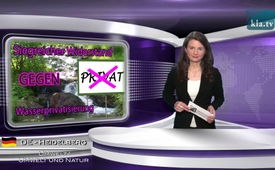 Успешное противодействие против приватизации воды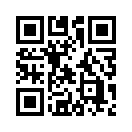 Начиная с 17-го столетия частные предприятия усердно стараются, получить прибыль от продажи воды. В то время были организованны первые водные кампании в Англии и Уэльсе. В конце 1980-х годов, после падения коммунизма, началась новая волна приватизации воды, опираясь на глобальный свободный рыночный капитализм. Это говорит о том, что допущены иностранные инвесторы.Начиная с 17-го столетия частные предприятия усердно стараются, получить прибыль от продажи воды. В то время были организованны первые водные кампании в Англии и Уэльсе. В конце 1980-х годов, после падения коммунизма, началась новая волна приватизации воды, опираясь на глобальный свободный рыночный капитализм. Это говорит о том, что допущены иностранные инвесторы. Международный валютный фонд МВФ и Всемирный банк способствуют приватизации воды, то есть переходу из общественных рук в частные тем, что приватизация часто является предпосылкой для получения кредита государством. Однако если прибыль главная цель, то права граждан сдвигаются на задний план. Идея, чтоводаотносится к правам человека, имеет второстепенное значение. Очень часто с приватизацией воды приходят и проблемы – это недостаток инвестиций для инфраструктуры, пренебрежение окружающей средой, в большинстве случаев завышение тарифов, что в некоторых странах делает воду для многих недоступной. 
Несмотря на эти серьёзные проблемы, водными кампаниямии правительствами продолжается приватизация воды в ущерб населению.
Однако, в настоящее время всё больше и больше общин и правительств противодействуют приватизации воды, потому что хотят контроль над водой опять взять в свои руки. Примеры этих реприватизаций, что означает аннулирование приватизации публично-правовых услуг и имущества, следующие:
─Кочабамба в Боливии 2000 год. После упорных и затяжных протестов населения правительство расторгло договор приватизации и отдало воду опять под контроль государства. А до этого даже дождевую воду разрешалось собирать ограниченно. 
─Атланта в Джорджии США 2003 год: После 4 лет беспокойствиз-за приватизации воды бургомистр С. Франклин расторг договор. Более 20-ти городов повторили это за ним, начиная с 2002 года.   
─Уругвай 2004 год. В проведённом Референдуме объяснялось, что доступ к водопроводной воде и канализации относятся к основными правам человека, и что социальные последствия имеют приоритет над экономическими соображениями.   
─ Голландия 2004 год. Закон, подобный запланированному в Уругвае, был и здесь введён в действие.
─Италия 2011 год. 27 миллионов голосуют против приватизации воды и за сохранение государственного контроля.
─ Франция 2005 год. В 41 случаях вода опять в руках государства. С 2010 года водоснабжение в Париже управляется под именем «Eau de Paris» в соответствии с планом «водной солидарности». Бедные семьи получают по этому плану скидки, и граждане имеют право голоса в принятии решений по водным инвестициям и тарифам. Уже в первом году, таким образом, город сэкономил 46 миллионов американских долларов, и тарифы были снижены. 
В 2011 году экономист Виллем Буйтер описал воду как «капитальное благо особого класса, которое, по его мнению, в конце станет самым важным предметом потребления и поставит в тень нефть, медь, сельскохозяйственные продукты и драгоценные металлы». Поэтому необходимо следовать хорошим примерам и противостоять жадности частных водных кампаний, потому что вода является общим достоянием, она принадлежит народу!от ep.Источники:http://einarschlereth.blogspot.se/2015/09/die-flut-sinkt-stadte-und-lander.htmlМожет быть вас тоже интересует:#Kommunizm - Коммунизм - www.kla.tv/KommunizmKla.TV – Другие новости ... свободные – независимые – без цензуры ...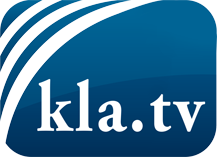 О чем СМИ не должны молчать ...Мало слышанное от народа, для народа...регулярные новости на www.kla.tv/ruОставайтесь с нами!Бесплатную рассылку новостей по электронной почте
Вы можете получить по ссылке www.kla.tv/abo-ruИнструкция по безопасности:Несогласные голоса, к сожалению, все снова подвергаются цензуре и подавлению. До тех пор, пока мы не будем сообщать в соответствии с интересами и идеологией системной прессы, мы всегда должны ожидать, что будут искать предлоги, чтобы заблокировать или навредить Kla.TV.Поэтому объединитесь сегодня в сеть независимо от интернета!
Нажмите здесь: www.kla.tv/vernetzung&lang=ruЛицензия:    Creative Commons License с указанием названия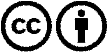 Распространение и переработка желательно с указанием названия! При этом материал не может быть представлен вне контекста. Учреждения, финансируемые за счет государственных средств, не могут пользоваться ими без консультации. Нарушения могут преследоваться по закону.